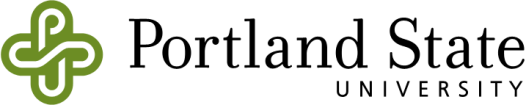 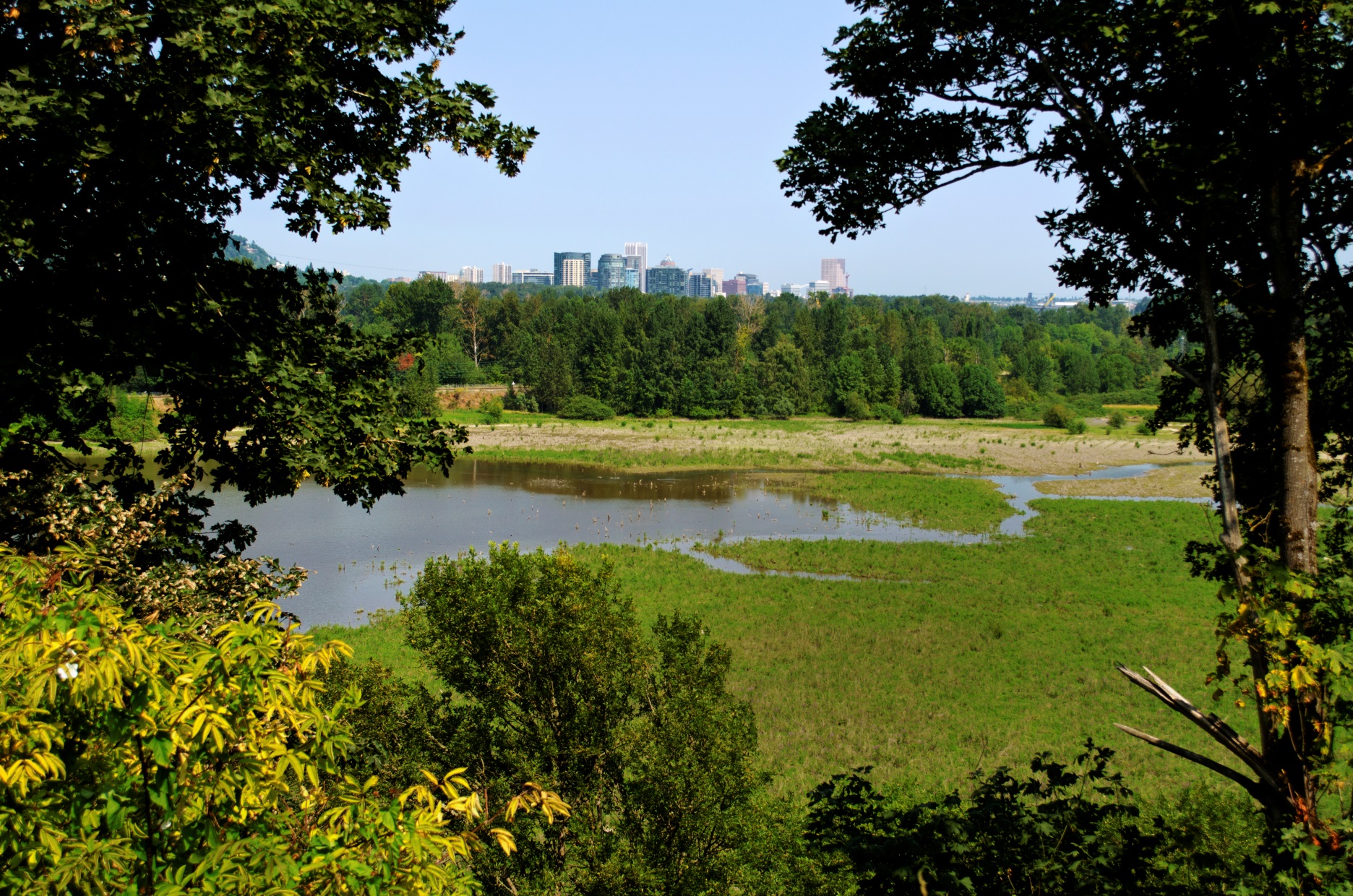 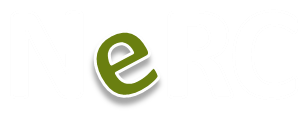 AcknowledgementsThe following report was researched and written by the Northwest Economic Research Center (NERC) at the request of Oregon Vocational Rehabilitation Services (VR).Vocational Rehabilitation Services (VR) assists youth and adults with disabilities to obtain, maintain or advance in employment. VR services are designed to help participants succeed in jobs that enable them to live as independently as possible, reduce or eliminate their need for publicly funded benefits, and be fully contributing members of their local communities.  VR staff members Ron Barcikowski and David Ritacco were instrumental in the completion of this report.  They provided data, and feedback on the project design and write up.NERC is based at Portland State University in the College of Urban and Public Affairs.  The Center focuses on economic research that supports public-policy decision-making, and relates to issues important to Oregon and the Portland Metropolitan Area.  NERC serves the public, nonprofit, and private sector community with high quality, unbiased, and credible economic analysis.  The Director of NERC is Dr. Tom Potiowsky, who also serves as the Chair of the Department of Economics at Portland State University.  Dr. Jenny Liu is NERC’s Assistant Director, as well as an Assistant Professor in the Toulan School of Urban Studies and Planning at PSU.  The report was researched and written by Jeff Renfro, Senior Economist.  Research support was provided by Janai Kessi, Ayesha Khalid, Hudson Munoz, and Kyle O’Brien, NERC Research Assistants.Oregon Vocational Rehabilitation Services (VR) assists youth and adults with disabilities to obtain, maintain, or advance employment.  VR provides personalized services to program participants through its network of field offices, and partners with local businesses and organizations to create opportunities.  The Northwest Economic Research Center (NERC) was asked to study the effect of program participation, and calculate the long-term return on investment of VR funding.  To study the effect of the vocational rehabilitation program on participant earnings and calculate the total return on investment for program participants and the state, we used demographic and employment data for participants who closed between 2006-2008. Closure occurs when an individual leaves the program, after opening a file with a counselor. The total sample (close to 15,000 records) was divided into two groups, the program group and the comparison (control) group.  The comparison group was comprised of clients who were determined eligible but closed before entering plan.  Though the two groups matched closely there were systemic differences between the groups, which were addressed through regression analysis. The program effects for different time periods, as well as effects on public assistance were estimated using the same group of independent variables. This allowed us to create more accurate estimates of the program’s long-term effect on participants. The regression results reveal that, in the first quarter after closure, program participation led to an additional $1,353 in quarterly wages above the comparison-group baseline.  In the first post-closure year, program participation led to $4,941 in additional wages above the comparison group, but fell to $3,653 in the third year.  This trailing off in the effect of the program over time means that the gap between program participants and the comparison group in earnings shrinks over time.  The program group most likely does not experience a drop in earnings; instead, the downward movement of the line represents convergence between the two groups.  Table 1: Program Effect on WagesThe results show that the program was helpful in finding employment for participants and not just increasing wages. We found that the program participants were 1.93 times more likely to be employed in the first quarter after closure than the control group.  In the first quarter after closure, program participation led to an additional 65 hours of work, relative to the comparison baseline. There is a drop-off in program effect between the first and third year.    Furthermore, the regression results suggest that the purchase of services has a positive impact on earnings, and length of time spent in the program has a negative effect on earnings. Because of disparities between service costs, it is difficult to draw definitive conclusions from this result.  Although Total Purchase of Services is associated with higher after-closure wages, it could be that participants receiving more expensive services have better wage outcomes.  Similarly, it could be that participants receiving job retention services are in the program for a short time, before returning to work and earning higher wages.  We cannot conclude that purchasing more services and getting participants through the program quickly will necessarily lead to increased earnings, but purchasing necessary services and getting the participant to closure quickly could be part of this effect.The lifetime benefits of program participation are shown in Figure 1, where the horizontal axis represents the projected earnings of the control group (not zero earnings).  The downward movement of the line is not an indication of falling earnings for the program group, rather it represents convergence between the program and control group. There is a negative impact of net present value of program participation on public assistance i.e. program participation decreases public assistance received.  This is beneficial for the public at large and the increase in individual earnings far outweighs the loss of public assistance to the recipient. The middle line (net present value of gross benefits) is the increase in earnings and fringe benefits for program participants, minus their public assistance losses and foregone earnings during the program.  Figure 1: Lifetime BenefitsThe net present value of additional lifetime earnings due to program participation is $28,779 for each participating individual.  Based on the mean age of participants, we use 25 years as the post-program earnings period.  The net present value of the tax revenue associated with these additional wages and reduction in public assistance is $12,081 discounted over the participant’s lifetime.The total cost of the program is $48,415,317. Because the State of Oregon is reimbursed 78.2% of program costs through the Ticket to Work program, the state’s share of total program costs is 21.8%, or $10,554,539.  The ratio of total NPV net benefit to all program participants to total program cost is 5.2:1. The ratio of additional Oregon Income tax revenue to Oregon’s share of program cost is 4.3:1.The total economic impact of program purchase of service is that it generates 441 jobs and additional gross output of $33,254,379. Since the data is for a three-year period, the 441 jobs can be considered as 441 individuals who were each employed for one year, or 147 individuals who were employed for three years.This report shows that Vocational Rehabilitation Services is an effective mechanism to return people with disabilities to the labor force, and increase their lifetime earnings.  The benefits accrued by program participants outweigh the costs of the program.  It is in interest of Oregon to expand the programs, particularly if Oregon continues to pay only 21.8% of costs.  Emphasis should be placed on quickly recognizing the needs of participants, providing them the relevant services, and moving them toward closure.When a person with a disability remains outside of the labor force, government agencies step in to support them with a variety of public assistance measures.  While this public assistance is vital for some members of the community, some people with disabilities could significantly increase their lifetime earning potential with assistance in obtaining or maintaining a job.  When a person with a disability is employed, the state not only pays less in public assistance but also earns more positive tax revenue from having an additional employed citizen.  Clearly, it is in the interest of the individual and the government to assist people with disabilities to remain active members of the workforce.  NERC estimated the impact of these programs on the lifetime earnings of program group, and compared this to a comparison group made up of individuals deemed eligible for participation who never actually started an individualized plan or received services.  These estimates were used to forecast future earning impacts, which were used to calculate the return on investment of state expenditures.Description of Oregon Vocation Rehabilitation Services (VR)Vocational Rehabilitation Services (VR) is a section of the Oregon Department of Human Services (DHS) which assists youth and adults with disabilities to obtain, maintain or advance in employment. VR services are designed to help participants succeed in jobs that enable them to live as independently as possible, reduce or eliminate their need for publicly funded benefits, and be fully contributing members of their local communities. VR provides services to participants through field offices across the state. To receive VR services participants must visit a regional office to establish eligibility.  VR staff also work in partnership with community organizations and businesses to develop employment opportunities for people with disabilities. These activities range from live resumè events and job fairs to presenting disability awareness workshops in local businesses. VR also offers business services that include consultations with employers about diversifying their workforces by hiring people with disabilities and pre-screening services to match employers with participants who are qualified, reliable job candidates. Services to participants are individualized to ensure that each eligible participant receives the services essential to their employment success. Vocational rehabilitation counselors work with participants to identify their needs, create a plan to address barriers to employment and implement the plan together. VR services align to the following major focus areas: Basic Vocational Rehabilitation Services assist individuals whose disabilities are impediments to employment. Counselors determine the participant’s eligibility for services; provide vocational counseling; and identify and arrange for services, activities and accommodations needed to obtain, maintain or advance in employment. Counselors work with job developers to obtain job placements and with job coaches to provide participants with the extra supports they need to be successful in their jobs. Counselors also work with employers to accommodate incumbent workers or to recruit new employees with disabilities.Youth Transition Services prepare youth with disabilities for employment or career-related postsecondary education or training. The program bridges the gap between school and work by providing coordinated vocational rehabilitation services while the special education student is in school. OVRS partners with local school districts and other organizations to ensure students’ smooth transition to adult services and employment after high school. Supported Employment Services, an evidence-based rehabilitation strategy, targets individuals with the most significant disabilities who can obtain and retain competitive employment in the community if they receive intensive training, job coaching and ongoing support. Supported Employment Services are provided in partnership with the Oregon Health Authority, Addictions and Mental Health Services, and the DHS Office of Developmental Disabilities.VR’s services include assessment services to aid participants in determining their strengths, capabilities, skills, and interests; Guidance and counseling to help the individual make good decisions throughout the rehabilitation process; Training in independent living, including self-care, money management, and using community transportation;  Provision of and support services for assistive technology, such as hearing aids, visual aids, or special computer software; Vocational training for specific work required skills; nd,  job search and placement services.     In order to study the effect of the vocational rehabilitation program on participant earnings and work hours and calculate the total return on investment, we used data on program participants and individuals who closed between 2006 and 2008.  Closure occurs after an individual leaves the program. The full sample included almost 15,000 records.  After sorting and inspecting the data, we eliminated several records because of data entry errors or other irregularities.  We were left with 14,972 total records representing individuals deemed eligible to receive vocational rehabilitation services.  It is impossible to create a true experiment measuring the program impact with the available data.  In order to create a quasi-experimental study, the total sample was split into two groups: the program group and comparison (control) group.  The program was defined as individuals who participated in a rehabilitation plan and received at least one service.  The comparison group is made up of individuals who were deemed eligible to receive services during an initial meeting with a counselor, but closed prior to entering plan or receiving a service.  The goal of this analysis was to find the effect of participation in the program.  To do this, we need to calculate the effect of other determinants on earnings in order to isolate the program effect.  When these other factors are controlled for, we can assume that the estimation for program return holding all other factors constant.  Another way to look at it is that the rest of analysis eliminates all other differences between the two groups, and allows us to focus on the effects of individual variables.  Without VR, we assume that the program participants would be the same as the control group.      Tables 2-5 summarize the characteristics of the whole sample, program group, and comparison group.  As the tables show, the two groups are closely matched.  We use regression analysis to further eliminate any selection bias or systemic differences between the two groups.  Selection bias could occur if there are factors that make a person more likely to participate in VR.  If the program group is more educated, more motivated, or has more work experience, when we measure the effect of the program, we would actually be measuring a mixture of program, education, and experience effects.  By controlling for other factors that might introduce this bias, we isolate the program effect.    Table 2: Age and GenderTable 3: EducationTable 4: Race and EthnicityTable 5: Type of DisabilityTables 4 and 5 have columns that add up to more than 100% due to participants reporting more than one race or more than one disability type.For this project, we had access to demographic and earnings information for each member of the study group.  Because there are many factors that could contribute to the earnings potential of a person, it was important to isolate the effect of the VR program on those earnings.  As we demonstrated in the previous section, the program and comparison groups were similar, but there were almost certainly systemic differences between the two groups that could impact the program evaluation.  By controlling for factors other than program participation, regression analysis allows us to isolate the effect of the program on earnings.  In similar studies from other states, the analysis takes place in two parts: creating comparable groups using propensity scores and running regressions on these two groups.  For our analysis we organized the data using R, a statistical program, which allowed us to perform these two steps simultaneously.  For further discussion of the data organization techniques use for this study, see Appendix A: Regression Methodology (pg. 28).  Regression SpecificationThe combination of time-variant and -invariant variables led us to use a mixed-effects OLS regression specification.  The mixed-effect functional form isolates the effect of each individual variable on earnings.  We also included other variables that may have an effect on earnings.  A properly specified function will include all major determinants or earnings, allowing for an unbiased estimation of the effect of program participation.Specification refers to the functional form of the estimation equation, and includes the choice of variables.  Sensitivity analysis and the boosted regression technique (see pg. 12) helped to validate our regression results.  Sensitivity analysis involves making small changes to the regression specification.  The way in which estimates react to small changes gives the researcher clues about the validity of the model, and can also draw attention to issues that still need to be resolved.  If the estimated effect of the variable in question changes drastically due to changes in other variables, or by changing the functional form, then the estimates are not trustworthy.  During the sensitivity analysis, the estimated program effect was stable, varying by a small margin. We used the same collection of independent variables to generate coefficient estimates using dependent variables for different periods of post-program earnings, post-program public assistance, and difference-in-difference estimates of post-program earnings.  Estimating program effects for different time periods, as well as effects on public assistance, allowed us to create more accurate estimates of the program’s long-term effect on participants (see page 15).    The first versions of the regression models were based on the variables used in the Massachusetts study.  We also looked at the available data and added other variables in line with economic theory.  The final model used variables that included:Plan (binary)GenderRegional unemploymentProgram timeTotal purchase of servicesServices receivedDisability levelRaceEducation levelMarital statusTANF, SSDI, & SSIAge at eligibilityYear of exitYear of exit and regional unemployment are both important control variables, particularly because of the Great Recession.  Program participants entered a labor market that saw the highest level of unemployment in decades.  The year of exit dummy variables control for the shock of the onset of the recession, while the regional unemployment rate controls for the geographical variation of recessionary effects.  Because we are measuring the program group against the control group baseline, there could be effects of the recession on the comparison group earnings baseline, but the estimation of the gap between the two groups controls for the recession.  It is likely that the control group earnings baseline was affected by the recession, but this does not alter the estimation of the additional benefits of program participation.  The regression estimation controls for these recessionary effects by including the unemployment and year of exit control variables, maintaining the validity of the estimation of earnings due to program participation.   Many of these variables were not significant but were kept as part of the regression equation in order to ensure proper specification.  For a more detailed treatment of regression specification and results, see Appendix C: Detailed Regression Results (pg. 31).  Regression ResultsRegression estimation isolates the effect of the marginal (incremental) change in a single independent variable; estimated coefficients should be interpreted as the effect of a one-unit change in the independent variable on the dependent variable (earnings), while all other variables are held constant.  Because our variable of interest is binary, the coefficient associated with program participation is interpreted as the additional effect on earnings above the comparison group baseline case.Table 6: Program Effect on WagesIn the first quarter after closure, program participation led to an additional $1,353 in quarterly wages above the earnings of the participants in the comparison group (Table 6).  In the first post-closure year, program participation led to $4,941 wages above the non-participant baseline, but fell to $3,653 in the third year.  This trailing off in the effect of the program over time is observed for both hours and public assistance.  This does not mean that program participants are earning less money.  It means that the gap between program participants and the control group in earnings is shrinking over time.  This effect will be discussed further later in the report.  Each of these estimates is significant at the 99% level.During the sensitivity analysis, these estimates for effect of program participation on earnings were extremely stable, varying within a small margin.  This suggests that the estimates of the effect of program participation are capturing the full effect, and that other factors contributing to earnings have been controlled for.Table 7: Program Effect on HoursFor the purposes of comparison to other studies, we also used a logit regression function to estimate the increased likelihood of employment in the first quarter after closure.  For this estimation, the dependent variable is binary, with a one denoting any positive hours of work on the first quarter after closure.  The estimated effect of program participation is interpreted as the amount by which likelihood of employment is increased by program participation.  We found that program participants were 1.93 times more likely to be employed in the first quarter after closure than the control group, which further validates our conclusion that program participation leads to greater likelihood of employment, not just higher wages.  In order to further test that the program was helping participants to find employment and not just increasing wages, we also estimated the effect of program participation on hours worked per quarter.  Because the increase in wages corresponds to an increase in hours worked, we can draw the conclusion that VR program participation is increasing the likelihood of employment, rather than increasing the productivity of the already employed.  Again, we see highly significant results associated with program participation, in line with the effect on earnings.  In the first quarter after closure, program participation led to an additional 65 hours of work, relative to the control baseline (Table 7).  We see a drop-off in program effect between the first and third year.  Other Significant VariablesOur regression specification allowed us to simultaneously estimate the effect of other variables.  Not all of the variables listed previously were found to be significant.  The following variables were significant at the 95% level or above, in all of our estimates.  Their relationship with earnings is in parenthesis.Gender (Men have higher earnings)Regional Unemployment Rate (Higher unemployment leads to lower earnings) Program Time (Longer time in program leads to lower earnings)Total Purchase of Services (Money spent on services is positively correlated with earnings ) Marital Status (Positive for married or legal union)TANF, SSI, SSDI (Recipients of public assistance earn less than those who do not) Bachelors Degree, AA Degree or Equivalent, some college (Education attainment associated with higher earnings)Age at Eligibility (Age is negatively associated with earnings)Most Significant Disability (Negatively related to earnings)Notable takeaways from this list include the positive sign associated with Total Purchase of Services and the negative sign associated with Program Time.  Because of disparities between service costs, it is difficult to draw definitive conclusions from this result.  Although Total Purchase of Services is associated with higher after-closure wages, it could be that participants receiving more expensive services have better employment attachment and that services provided allow them to maintain employment or return to work quickly, earning higher wages.  We cannot conclude that purchasing more services and getting participants through the program quickly will necessarily lead to increased earnings, but purchasing necessary services and getting the participant to closure quickly could be part of this effect.Effect on SubgroupsRegression results show the strong positive effect of program participation, but it is also possible that these results are covering variation between subsections of the total population.  In order to address this, we used a regression model to calculate the likelihood of receiving services based on past employment and demographic factors.  The estimated coefficients derived from this estimation were used to give every person in the dataset a score representing the likelihood of receiving vocational rehabilitation services.  Each person in the study was ranked according to this score, and the overall group was split into five equal categories.  In Table 8, the 1st Quintile is made up of people least likely to receive services, while the 5th quintile is people most likely to receive services.  Table 8: Program Effects on SubgroupsThe people who make up the first quintile are in this group for a variety of reasons.  Severe levels of disability are negatively correlated with receiving services.  Participants with the most severe disabilities may face difficulties that prevent attaining employment, which separates them from their control group counterparts.  Again, neither of these cases means that the program participants are earning less money; simply that the gap between the program and control group is just smaller.  These results suggest that the vocational rehabilitation services are having the largest effects on the people most likely to receive services.  Program participants still see an increase in earnings from receiving services, just not to the degree of other sample subgroups.Difference-in-Difference RegressionAlthough, we believe that we have corrected for any selection bias, in order to build in another check (and to make our results comparable to other studies), difference-in-difference regressions were also run.  Difference-in-difference uses the same model specification, but replaces the independent variable with a derived quantity showing the difference between two time periods.  In this case, rather than using earnings as the dependent variable, we use the difference in earnings between two time periods.  We are tracking the program’s effect on changes in earnings over time.  Table 9 shows the results.  Table 9: Difference-in-difference resultsThese estimates are significant at the 99% level.  Program participation widens the gap between the program and control groups over time.    Boosted RegressionThe boosted regression technique originally came out of the computer science field, but has recently been applied in the social sciences.  Boosting does not produce easily-interpretable coefficients like OLS; instead, it estimates the proportion of the change in the dependent variable due to changes in an independent variable.  It is difficult to use these estimates to draw helpful conclusions for the vocational rehabilitation programs on their own, but taken in the context of the study’s other regression techniques they can be used to validate earlier regression results.There are many ways to interpret the boosted regression technique, but the likelihood perspective is most closely related to the interpretation of other regression techniques in this paper.  Estimates for each independent variable are fit using the average value of the dependent variable.  The residuals generated during the initial estimation are fed back into the model, which is run repeatedly until the estimates converge.  Table 10 shows the results of the Boosted Regression process.      Table 10: Boosted Regression ResultsThe results of the boosted regression show that program participation is the fifth most important factor in determining wages in the first year of the program.  Table 11 shows other important variables for determining variance.  Again, we observe a decrease in the variation in earnings due to the program over time.  Similar studies in other states have not found a decrease in benefits over time, but during each validation process, we see this shrinking in the gap between the program and control group.Table 11: Boosted Regression Results for Other VariablesWe also observe further validation of the importance of Total Purchase of Services and Time in the Program, the two variables most responsible for variation in earnings (Table 11).  This is also further evidence of the importance of broader economic issues (County Unemployment used as proxy), and age at the start of the program.  Over the three-year span following closure, program participation fell behind marital status and Social Security Insurance receipt in responsibility for variation in earnings.   A significant advantage of our data organization method is the ability to use regression estimates that control for other factors in the long-term estimates of program benefits.  In previous studies, regression analysis was used to calculate the effect of the program controlling for other factors, but simple earnings averages were used to calculate the long-term effects.  Because we observe a decrease in the effect of the program over time, our ability to control for other factors has a major effect on our long-term estimates.  When estimated earnings for multiple years are used to plot an expected lifetime earnings line, our line is based on the regression-controlled estimates for program effect, meaning that our estimated lifetime earnings should be capturing only program effects.  Other studies could be introducing bias into their lifetime earnings estimates by using earnings estimates that do not control for non-program factors.  In the Vocational Rehabilitation program evaluation literature there are two methods for calculating return on investment as demonstrated in Massachusetts’ program evaluation.  We chose to use the method first developed in the Upjohn Institute’s evaluation of workforce development programs in Washington State.  This method is more comprehensive and includes better controls for outside factors.  We use a broader calculation of benefit that includes discounted lifetime earnings and fringe benefits, but also counts taxes, loss of public assistance, and foregone earnings during the program against individuals.  We also calculate costs and benefits for taxpayers (government).   We chose to use this method, as opposed to the method used in the Florida study because it allows us to use our regression-corrected estimates in the lifetime earnings estimates.  The Florida method calculates the expected increase in earnings due to program participation, and then extends these earnings into the future.  This method does not adequately control for selection bias, and the costs included in the analysis are not comprehensive.  Because of this, the Florida method may overestimate the positive effect of program participation.  This report takes into account a broader definition of costs.CalculationsTo calculate the long-term returns to program participation, we estimated the equation of a line forced through two-points: estimated regression-corrected earnings after one and three years.  Following literature from the vocational rehabilitation and education fields, we chose to use a logarithmic functional form for the line (this accounts for the bow).  If we assume a retirement age of 65, the mean time to retirement for program participants is 24.69 years, which we rounded up to 25.  We then used the estimated line function to estimate the total benefit of program participation for the next 25 years.  Other vocational rehabilitation studies estimate a line that increases between years one and three, and continues to have a slight upward trend until retirement.  Returns to education, a related field of study, normally shows a persistent positive, increasing return to educational attainment.  The drop-off in program effect that we observe runs counter to expectation, but we are confident that the method we used to estimate these returns is superior to past methods.  This report uses regression-controlled estimates for the long-term projections, as opposed to other studies which use simple means to calculate long-term benefit curves.  While we are confident that there is a drop-off in program effectiveness between the first and third year, it is possible that this plateaus at some point in the future.  We consulted educational returns literature (particularly related to technical training and community colleges) to find guidance for the placement of leveling-off points.  We were unable to find corresponding, relevant research.  If we were to project the data out, and alter the downward trajectory, we would just be guessing about the appropriate way to do it.Table 12 shows the net present value of the projected lifetime earnings impact of program participation plus the estimated fringe benefits associated with employment.  The Bureau of Labor Statistics National Compensation Survey finds an average fringe benefit of 29.6% of salary in the Western U.S.  We chose to use a discount rate of 3%, which is consistent with other vocational rehabilitation studies.  The regression estimates give us the additional earnings of the program group relative to the control group.  Because of this, the horizontal axis in Figure 2 does not represent zero earnings, but instead, the projected earnings of the control group.  The program group does not experience falling earnings.  The downward movement of the line represents the convergence between the two groups.   Figure 2: Lifetime BenefitsThe impact on net present value of program participation on public assistance is also included in Figure 2.  These estimates were calculated with the same model specification as the earnings estimates.  Program participation reduces public assistance received.  This is good for the greater public and the individual’s increase in earnings far outweighs the loss of public assistance, but in the lifetime benefits calculation, this loss of assistance is counted as a decrease in benefits.  The middle line (net present value of gross benefits) is the increase in earnings and fringe benefits for program participants, minus their public assistance losses.  Next, taxes were calculated in order to estimate a further reduction in benefit to participants as well as the additional benefit to taxpayers (government).  Contributions to Social Security and Medicare were calculated as 7.65% of wages and the effective Federal Income tax rate was 15%.  For the effective Oregon Income tax rate, we used 4.4% of wages.  These rates were applied to forecasted earnings.  Finally, the foregone earnings due to program participation were calculated based on mean time in program and mean wages of participants.  These foregone earnings are subtracted from the lifetime benefit of participants and the tax revenue associated with these foregone earnings is subtracted from taxpayer (government) benefit.    Table 12 summarizes the net lifetime benefits to participants and to taxpayers (government) associated with each program participant.  Each step of the process is broken out into participant and government benefits.  Table 12: Lifetime Benefit BreakdownThe net present value of additional lifetime earnings due to program participation is $28,779 for each participating individual.  The net present value of the tax revenue associated with these additional wages and reduction in public assistance is $12,081.Overall Returns to IndividualsTable 12 (above) broke down the benefits of program participation to the level of the individual.  By multiplying the return to program participation by the number of participants (8,773) during the study period, we arrive at the total benefit to individuals.Total NPV Net Benefit to all Program Participants: $252,482,148The total costs associated with every member of the program and control groups were included in our dataset.  These costs include the total purchase of program services, administrative support, and total employee compensation.  The costs for both groups are included because staff and support time will always be devoted to potential participants that never receive services.Total Program Cost: $48,415,317Other studies show a much higher return to investment for individuals, but as explained above, their methods differ from those used in this study and most likely overestimate the impact of their programs.The State of Oregon is reimbursed 78.2% of program costs by the Federal government for the VR program.  As a result, the state’s share of total program costs is 21.8%, or $10,554,539.  When we compare the benefit of Oregon participants to the state’s share of program costs, we get: 24:1Overall Returns to Taxpayers (Government)As we explained above, the state’s share of total program costs for this period was $10,554,539.  Using the lifetime benefit of program participation and applying the effective personal income tax rate to those earnings, we can calculate Oregon’s ratio of new tax revenue to program costs.  For every dollar that the state spends, it can expect to see $4.30 in state income tax revenues.Returns to Counselors  Vocational Rehabilitation program costs are split between purchasing services for participants, and employing the counselors and administrative staff that run the programs.  These counselors interview potential participants, and once eligibility is established, design the participants’ programs.  If Vocational Rehabilitation services are expanded, it is important to understand the effect of adding an additional counselor.  In fiscal year 2012, the mean compensation (salary and benefits) for a counselor was $77,602.  We also include the mean purchase of service budget for each counselor as a cost.  The average number of annual successful rehabilitations for a counselor is 17.87, and each in-plan participant receives an average of $3,068 in services.  When we apply the estimated earnings impact of program participation to a counselor’s successful participants, the total increase in net present value of lifetime earnings expected annually from employing one additional counselor is $514,288.  From the perspective of the taxpayer (government), the net present value of the taxpayer benefit (including taxes and reduction is public assistance) is $313,175.  For every dollar spent on an additional counselor, the government should expect to see $10.80 in benefits based on decreases in public assistance and increases in tax revenue from participant earnings.When conducting economic impact studies, it is important to differentiate between new economic activity, and economic activity that may just be replacing already existing activity.  If activity is just moving from one industry to another, then no actual growth has been created.  Because VR participants are out of the labor force, it is reasonable to think that without intervention, these people would remain discouraged workers.  Without intervention, some of them would eventually return to the labor force and at least some level of employment, but we are considering the economic activity represented by their post-program activity to be new.Additionally, there is activity associated with the implementation of the program.  Without this program, it is likely that Oregon’s share of program costs would be spent on other public programs, but the reimbursement from the federal government represents spending that would not occur otherwise.  These federal dollars motivate new economic activity, which has additional positive benefits to the Oregon economy.  In order to estimate the full impact of these federal funds brought by VR activity on the Oregon economy, we used IMPLAN, an input-output software recognized as an industry standard.IMPLAN models are constructed using Social Accounting Matrices (SAM) based on spending and purchasing data from the Bureau of Economic Analysis (BEA) supplemented by data from other publicly available sources.  SAMs are constructed to reflect the actual industry interactions in a region, and include government activities that are not traditionally reflected in this type of economic analysis.  SAMs create a map showing how money and resources flow through the economy.  In a simulation, new economic activity is assumed to occur in an industry or group of industries.  Based on past spending and purchasing activity, IMPLAN simulates the purchasing and spending necessary for this new economic activity to occur.  IMPLAN tracks this new economic activity as it works its way through the economy. Also included in SAMs are household and government behavior. In addition to following purchasing and spending through the private sector, IMPLAN also estimates the impact of changes in disposable income and tax revenue.  A production function is constructed for each industry, reflecting its connections to other industries.  Economic changes or events are propagated through this process as new economic activity motivates additional economic activity in other parts of the supply chain, and through changes in spending habits.  IMPLAN breaks out analysis results into three types: direct, indirect, and induced.Direct Impacts: These are defined by the modeler, and placed in the appropriate industry. They are not subject to multipliers.  In this case, purchasing, employment, and wage data were collected from the sources described above and placed into the appropriate industry.  Indirect Impacts: These impacts are estimated based on national purchasing and sales data that model the interactions between industries.  This category reflects the economic activity necessary to support the new economic activity in the direct impacts by other firms in the supply chain.  Induced Impacts: These impacts are created by the change in wages and employee compensation. Employees change purchasing decisions based on changes in income and wealth.  To estimate the total economic impacts of the Ticket to Work expenditures, we worked with VR staff to develop a list of all expenditures during the 2006-2008 period of the study in order to target the impacts in the modeling process.  The additional benefit generated by increased economic activity varies by industry making it important to be as specific as possible when modeling.  Vendors providing services are tracked, and associated with a NAICS code.  These NAICS codes were converted to IMPLAN industry codes.  Within IMPLAN the direct effect of the program is defined using this information, and the total effect is estimated by running scenarios with the IMPLAN model.  Table 13 shows the total impacts of program purchase of services. Table 13: Economic Impact ResultsIt is important to note that these are annual employment numbers.  Because this data is from a three-year period, the 441 total jobs could be thought of as 441 people who were each employed for one year, or 147 people who were employed for three years.  This activity supports 147 jobs annually.  This is in addition to the 200+ people employed directly by VR.Table 14 shows these total economic impacts broken out by industry.Table 14: Total Impacts by Industry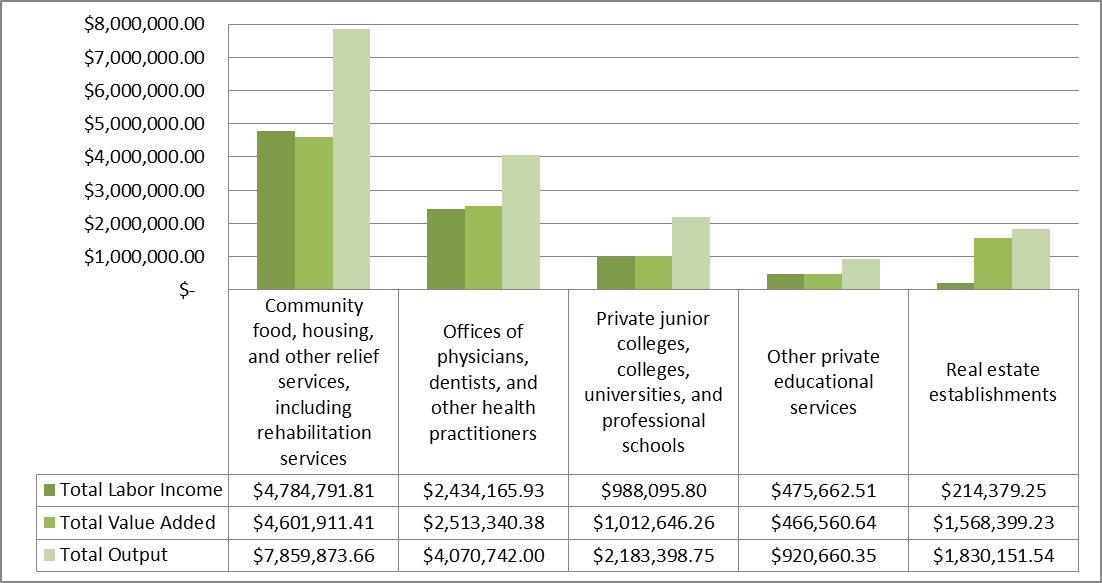 Table 14: Total Impacts by Industry (continued)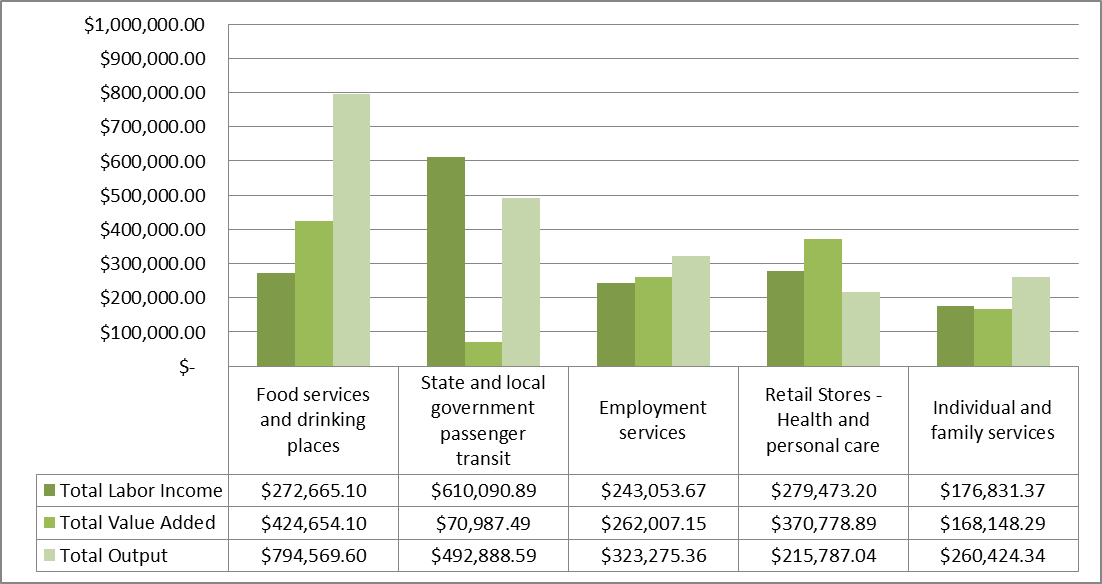 There are several aspects of the VR process that would be helpful to know more about.  Given the scope of this project and the available data, we were unable to analyze these issues, but future versions of this study should make an effort to incorporate:Drop-off in Program Effect: While we are confident that our results showing a drop-off in program effect over time are accurate, we do not have an explanation for this.  More research should be done to investigate the causes of this effect.Longer Timelines: As noted in the study, we observe a decrease in the benefits of the program over time.  We modeled this trend as continuing to retirement age, but it is possible that after some number of years, the benefits plateau.  It would be helpful to have data on these same participants five or ten years after program completion.Employment Sector: While we know about the earnings and hours worked of the sample population, the data on sector of employment was incomplete.  It would be helpful to know common industries of employment.  This could help the counselors to design training programs tailored to particular industries.  Although the overall county employment rates were included in the analysis, it is possible that variations in unemployment between sectors could account for of the decrease in program effect over time.  Hourly Wages: We were given data on reported wages, but there were too many missing entries meaning it could not be incorporated into the regression analysis.  We also tried to calculate an effective wage based on earnings and hours, but this calculation was also problematic.  It would be helpful to know more about the hourly wages of program participants.     The results of this study show that the services provided by VR are an effective way to return people with disabilities to the labor force, and increase their lifetime earnings.  The benefits accrued by program participants outweigh the costs of the program.  From the state’s perspective, the increase in tax revenues and decrease in public assistance payments are greater than the program’s cost.Because the program assists people in re-entering the work force, and draws in federal dollars which are immediately spent, most of the economic activity associated with this program would not otherwise occur.  These gains are not the result of encouraging substitution away from other industries or other state priorities.Currently, VR does little promotion and relies on word-of-mouth to advertise services.  The success of the program makes it an obvious candidate for expansion.  Table 15 uses data from the 2009 American Community Survey to identify possible areas of expansion. Table 15: Possible ExpansionThe ACS identifies 514,000 (14.3% of population) Oregonians with disabilities.  Disability is broadly defined, and many of these people have no need for, or would not benefit from, vocational rehabilitation services.  Digging deeper into the data, we identify two groups that would benefit from program expansion.  In 2009, there were 26,000 people classified as unemployed due to a disability and 6,000 people with a daily activity limitation who were unemployed.  The success of the program, combined with the unmet need for these types of rehabilitation services, make program expansion a smart option, particularly if Oregon continues to pay only 21.8% of costs.  Emphasis should be placed on quickly identifying participant needs, providing them the appropriate services, and moving them toward closure.A potentially limiting factor in the analysis is the way data is exported from different databases in different public agencies.  Demographic data tends to have a unique identifier (in this case a number assigned to each participant) and personal information for each participant sorted into one row.  Earnings information can be exported with the same unique identifier, but earnings are split out into quarters.  Earnings information is also only available for quarters with positive earnings.  If there were no earnings in a particular quarter, this is only obvious by observing the gap in quarters.  Each participant will have multiple lines of data, each corresponding to one time period.  This mismatch between data reporting methods makes it difficult to combine datasets in order to use a regression model specification that incorporates earnings information and demographic factors.  To get around this, we used a combination of R and Excel, to “flatten” the earnings panel data, and eliminate the time inconsistency created by various program exit periods.The first step in formatting the data was to combine earnings from multiple jobs by quarter for each person.  Then, a value was created that measured the number of quarters between file closure and the first quarter of positive earnings.  A script was written in R that created one entry for each person, followed by zeros corresponding to the number of quarters post-closure without earnings.  The post-closure earnings were then added to the end of each entry.  This left us with one row for each person that included their earnings history for the three years after closure.  This same process was repeated for pre-application earnings, and pre- and post-program public assistance.  The demographic data for each person was merged with this new data set using the unique identifier, leaving us with one master dataset that combined earnings and demographic factors in one unique record for each person.  This required us to correct for inflation and include control variables for year-of-exit in the regression in order to capture changes in general economic conditions.  We were left with a master data set that included one row for each individual in the sample that included all of their demographic information as well as pre- and post- program employment and public assistance information.Table 16: Variable DefinitionsBelow are detailed regression results for selected regression specifications.  If we were to include all of the regression results, this appendix would run several times the length of the report itself.  NERC has detailed regression results for:Effect on EarningsEffect on HoursDifference in Difference Effect on EarningsEffect on HoursResults for SubgroupsBoosted Regression ResultsThose interested in results not shown here can contact the researchers at nerc@pdx.edu.  We would be happy to answer questions or provide more results. Final Regression EquationDependent Variable = β0 + β1*binaryplan + β2*male_binary + β3*unemployment rate + β4*program_time + β5*totalpos + β6*college + β7*remedial + β8*diagnosis + β9*disability~d + β10*inforegerral + β11*interprete~s + β12*jobcoaching + β13*jobdevpt + β14*jobplacement + β15*jobplaceme~e + β16*jobprep + β17*jobreadiness + β18*jobretention + β19*jobsearcha~e + β20*maintenance + β21*misctraining + β22*voctraining + β23*supports + β24*otherservi~s + β25*personalse~s + β26*readerserv~s + β27*rehabtech + β28*techassist~e + β29*transporta~n + β30*counseling + β31*blacks + β32*whites + β33*hispanics + β34*asians + β35*married_bi~y + β36*bachelorsd~e + β37*highschool~y + β38*noformalsc~g + β39*aadegreeor~e + β40*tanf + β41*ssdi + β42*ssi + β43*ageeligibi~y + β44*significan~3 + β45*disabledpr~4 + β46*mostsignif~t + β47*v203 + β48*yr2006 + β49*yr2007 + β50*yr2008 + εTable 17: One Quarter Post-Program Earnings ResultsTable 18: One Year Post-Program Earnings ResultsTable 18: One Year Post-Program Earnings Results (Continued)Table 19: Third Year Post-Program Earnings Results (inflation corrected)Table 19: Third Year Post-Program Earnings Results (inflation corrected) (Continued)Table 20: Total Post-Program Earnings Results (inflation corrected)Table 20: Total Post-Program Earnings Results (inflation corrected) (Continued)Table 21: One Quarter Post-Program Hours ResultsTable 21: One Quarter Post-Program Hours Results (Continued)Table 22: One Year Post-Program Hours ResultsTable 22: One Year Post-Program Hours Results (Continued)Table 23: Third Year Post-Program Hours ResultsTable 23: Third Year Post-Program Hours Results (Continued)Table 24: Total Post-Program Hours ResultsTable 24: Total Post-Program Hours Results (Continued)[BACK COVER]Time period post-programWages (plan coefficient)1st Quarter$1,3531st Year$4,9413rd Year$3,653Total post-program$12,697CharacteristicsCharacteristicsWhole SampleWhole SampleWhole SampleWhole SampleWhole SampleCharacteristicsCharacteristicsProgram GroupProgram GroupComparison GroupDifferenceWhole SampleTotal ParticipantsTotal Participants8763620925541497214972MaleMale56%54%-2%52%52%FemaleFemale44%46%2%48%48%Median AgeMedian Age4141-4141Standard DeviationStandard Deviation13.6312.990.6413.3713.37Age less than 18Age less than 182%1%1%1%1%Age between 18 and 22Age between 18 and 2216%14%2%15%15%Age between 23 and 39Age between 23 and 3930%32%-2%31%31%Age between 40 and 50Age between 40 and 5029%31%-2%30%30%Age greater than 50Age greater than 5024%23%1%24%24%CharacteristicsCharacteristicsWhole SampleWhole SampleWhole SampleWhole SampleWhole SampleWhole SampleWhole SampleWhole SampleCharacteristicsCharacteristicsProgram GroupProgram GroupComparison GroupComparison GroupDifferenceDifferenceWhole SampleWhole SampleTotal ParticipantsTotal Participants8763876362096209255425541497214972Special EducationSpecial Education7%7%5%5%2%2%6%Secondary Education, no HS DiplomaSecondary Education, no HS Diploma15%15%17%17%-2%-2%16%Post-Secondary Education, no degreePost-Secondary Education, no degree19%19%20%20%-1%-1%19%AA Degree or VoTech CertificateAA Degree or VoTech Certificate8%8%7%7%1%1%8%Bachelor's DegreeBachelor's Degree7%7%5%5%2%2%6%Elementary Education (Grades 1-8)Elementary Education (Grades 1-8)3%3%4%4%-1%-1%4%HS graduate or equivalentHS graduate or equivalent38%38%39%39%-1%-1%39%Master's degree or higherMaster's degree or higher3%3%1%1%2%2%2%No formal schoolingNo formal schooling0%0%0%0%0%0%0%CharacteristicsWhole SampleWhole SampleWhole SampleWhole SampleCharacteristicsProgram GroupComparison GroupDifferenceWhole SampleTotal Participants87636209255414972White91%90%1%91%Black5%6%-1%5%American Indian4%5%-1%5%Asian2%1%1%1%Hawaiian1%1%0%1%Hispanic (any race)1%5%-4%6%Total103%108%-5%108%CharacteristicsWhole SampleWhole SampleWhole SampleWhole SampleCharacteristicsProgram GroupComparison GroupDifferenceWhole SampleRespiratory 1%1%0%1%Psychosocial 15%18%-3%16%Physical12%13%-1%12%Orthopedic Disabilities7%8%-1%7%Other Mental Impairment14%17%-3%15%Mobility and Manipulation Impairment11%11%0%11%General Physical Debilitation4%5%-1%4%Hearing Impairments8%3%5%6%Blindness and other visual impairment1%1%0%1%Substance Abuse3%4%-1%4%Cognitive Impairment26%22%4%25%Communication Impairment2%1%1%1%Deaf-Blindness0%0%0%0%Total103%104%-1%104%Time period post-programWages (plan coefficient)1st Quarter$1,3531st Year$4,9413rd Year (inflation adjusted)$3,653Total post-program (inflation adjusted)$12,697Time period post-programHours1st Quarter651st Year1763rd Year99Total post-program416Dependent Variables Plan CoefficientsPlan CoefficientsPlan CoefficientsPlan CoefficientsPlan CoefficientsDependent Variables 1st Quintile2nd Quintile3rd Quintile4th Quintile5th QuintileWages1st Quintile2nd Quintile3rd Quintile4th Quintile5th Quintile1st Quarter Post$585$887$1,086$1,062$1,8851st Year Post$1,947$3,270$3,978$3,768$7,0693rd Year Post (inflation adjusted)$1,220$2,682$2,462$2,747$5,304Total Post (Inflation adjusted)$4,650$9,007$9,837$9,577$18,054Hours1st Quarter Post46765656661st Year Post1142001561781683rd Year Post591568610075Total Post259536371435350Time period post-programWages (plan coefficient)1st Quarter Post-1st Quarter Pre$3311st Year Post-1st Year Pre$1,2493rd Year Post-1st Year Post (inflation)$1,2893rd Year Post-1 Quarter Post (inflation)$2,300Time period post-programPlan influence1st Quarter wages7.54%1st Year wages7.87%Total post wage  (inflation-adjusted)5.73%Other Important Variables1st Qtr.1st Yr.TotalTotal Purchase of Services34.98%31.81%37.35%Time in Program14.73%14.68%13.83%Age at Eligibility10.76%10.19%9.55%County Unemployment8.43%7.54%8.74%Plan Influence7.54%7.87%5.73%Married6.61%7.26%6.67%SSI6.24%8.33%7.07%Benefit/Cost Per PersonTime Period and PerspectivesTime Period and PerspectivesTime Period and PerspectivesTime Period and PerspectivesBenefit/Cost Per PersonFirst ten yearsFirst ten yearsLifetime (until 65)Lifetime (until 65)Benefit/Cost Per PersonParticipantGovernmentParticipantGovernmentEstimated Benefit$27,609.74$-$42,040.87$-Fringe Benefit$8,172.48$-$12,444.10$-Subtotal: Estimated + Fringe$35,782.23$-$54,484.97$-Taxes$(9,679.09)$9,679.09$(14,738.18)$14,738.18Reduction in Public Assistance$(1,795.31)$1,795.31$(2,786.98)$2,786.98Subtotal: Taxes + reduction in public assistance$(11,474.41)$11,474.41$(17,525.17)$17,525.17Foregone earnings and loss of fringe benefits of foregone earnings$(8,180.35)$-$(8,180.35)$-Loss of taxes associated with foregone earnings$-$(2,212.79)$-$(2,212.79)Subtotal: Foregone earnings and associated loss of benefits/taxes$(8,180.35)$(2,212.79)$(8,180.35)$(2,212.79)Program cost$-$(3,231.35)$-$(3,231.35)Subtotal: Program Cost$-$(3,231.35)$-$(3,231.35)Total (Benefits – Costs)$16,127.47$6,030.27$28,779.45$12,081.03Impact TypeEmploymentLabor IncomeTotal Value AddedOutputDirect Effect292$9,929,909$9,767,391$16,267,067Indirect Effect49$1,938,964$3,586,030$5,806,521Induced Effect99$3,825,790$6,883,557$11,180,790Total Effect441$15,694,664$20,236,979$33,254,379VariableUnemployed due to disabilityPeople with daily activity limitsNumber of people26,0006,000Percent of cases closed as rehabilitation (entire sample)13%13%Potential additional cases closed as rehabilitation3380780Cost of additional closures$(11,214,983.47)$(2,588,073.11)Estimated benefit for all additional participants$99,884,289.41$23,050,220.63Estimated lifetime benefit minus cost of additional closures$88,669,305.94$20,462,147.53VariableDefinitionbinaryplanMember of program group (binary)male_binaryMale (binary)v134Unemployment rate in county where services were receivedprogram_timeTime between eligibility and closuretotalposTotal purchase of services in dollarscollegeAttended some college (binary)remedialService- Remediation (binary)diagnosisService- Diagnosis (binary)disability~dService- Disability Related (binary)inforegerralService- Information and Referral (binary)interprete~sService- Interpreter (binary)jobcoachingService- Job Coaching (binary)jobdevptService- Job Development (binary)jobplacementService- Job Placement (binary)jobplaceme~eService- Job Placement Assistance (binary)jobprepService- Job Preparation (binary)jobreadinessService- Job Readiness (binary)jobretentionService- Job Retention (binary)jobsearcha~eService- Job Search (binary)maintenanceService- Maintenance (binary)misctrainingService- Miscellaneous Training (binary)voctrainingService- Vocational Training (binary)supportsService- Supports (binary)otherservi~sService- Other Services (binary)personalse~sService- Personal Services (binary)readerserv~sService- Reader Services (binary)rehabtechService- Rehabilitation Technology (binary)techassist~eService- Technical Assistance (binary)transporta~nService- Transportation (binary)counselingService- Counseling (binary)blacksParticipant is black (binary)whitesParticipant is white (binary)hispanicsParticipant is Hispanic (binary)asiansParticipant is Asian (binary)married_bi~yParticipant is married or in legal union (binary)bachelorsd~eParticipant earned bachelor’s degree (binary)highschool~yHigh school graduate or equivalent (binary)noformalsc~gNo formal school (binary)aadegreeor~eAssociates degree or technical certification (binary)program_timetanfReceived TANF at time of application (binary)ssdiReceived SSDI at time of application (binary)ssiReceived SSI at time of application (binary)ageeligibi~yAge when deemed eligible for servicessignifican~3Significantly Disabled (binary)disabledpr~4Disabled- Priority 4 (binary)mostsignif~tMost Significantly Disabled- Priority 2 (binary)v203Most Significantly Disabled- Priority 1 (binary)yr2006Closed in 2006 (binary)yr2007Closed in 2007 (binary)yr2008Closed in 2008 (binary)_consRegression constantVariableCoefficientStandard ErrorP-valuebinaryplan1352.64869.817020.0000male_binary229.764246.625930.0000unemployment rate-57.038919.321210.0032program_time-92.853910.075180.0000totalpos0.0645540.0078870.0000college348.754493.194430.0002remedial-218.009152.94620.1541diagnosis208.255757.727860.0003disability~d212.2329157.87720.1789inforegerral191.724673.954990.0095interprete~s-313.599141.57370.0268jobcoaching(omitted)jobdevpt(omitted)jobplacement(omitted)jobplaceme~e46.7335559.686860.4337jobprep(omitted)jobreadiness-218.212101.71110.0319jobretention(omitted)jobsearcha~e-279.41959.465350.0000maintenance-341.345154.07490.0267misctraining280.5406244.39860.2510voctraining-98.31970.142830.1610supports-162.34280.648210.0441otherservi~s-317.34854.58320.0000personalse~s87.96975434.88310.8397readerserv~s1622.2912697.580.5476rehabtech942.784582.91540.0000techassist~e89.28221129.20130.4896transporta~n(omitted)counseling(omitted)blacks55.67696152.86570.7157whites265.8461124.42720.0327hispanics-71.9439100.96740.4761asians264.5085218.07410.2252married_bi~y693.829958.689550.0000bachelorsd~e896.713497.621210.0000highschool~y37.12249.696250.4551noformalsc~g-61.8986461.00570.8932Table 17: One Quarter Post-Program Earnings Results (Continued)Table 17: One Quarter Post-Program Earnings Results (Continued)Table 17: One Quarter Post-Program Earnings Results (Continued)Table 17: One Quarter Post-Program Earnings Results (Continued)VariableCoefficientStandard ErrorP-valueaadegreeor~e370.886689.194230.0000tanf-337.83396.827440.0005ssdi-819.71762.131770.0000ssi-819.09664.229390.0000ageeligibi~y-1.795441.9259530.3512significan~3152.3426128.36210.2353disabledpr~4251.7338127.87660.0490mostsignif~t-496.954105.48520.0000v20354.08232113.98870.6352yr2006-37.384176.706640.6260yr200753.6602851.741690.2997yr2008(omitted)_cons1535.005249.36510.0000VariableCoefficientStandard ErrorP-valuebinaryplan4941.863263.55690.0000male_binary708.9084176.01130.0001v134-272.68172.936910.0002program_time-328.09138.033470.0000totalpos0.2112440.0297740.0000college1364.354351.80580.0001remedial-989.154577.36660.0867diagnosis647.4564217.92070.0030disability~d1027.947595.98090.0846inforegerral996.2622279.17750.0004interprete~s-1102.77534.43580.0391jobcoaching(omitted)jobdevpt(omitted)jobplacement(omitted)jobplaceme~e153.5722225.31580.4955jobprep(omitted)jobreadiness-802.975383.95590.0365jobretention(omitted)jobsearcha~e-1175.39224.47960.0000maintenance-952.9581.62740.1014misctraining697.4833922.59630.4497voctraining-400.112264.78680.1308supports-649.125304.44420.0330otherservi~s-1203.13206.04970.0000personalse~s943.48361641.6690.5655readerserv~s-1178.8710183.270.9078rehabtech3491.279313.00280.0000techassist~e442.711487.73050.3641transporta~n(omitted)counseling(omitted)blacks15.24592577.06270.9789whites1172.24469.70830.0126hispanics-152.999381.14860.6881asians1274.193823.22230.1217married_bi~y2729.416221.5510.0000bachelorsd~e3329.493368.51670.0000highschool~y206.5867187.60160.2708noformalsc~g219.31611740.2810.8997VariableCoefficientStandard ErrorP-valueaadegreeor~e1235.048336.70520.0002tanf-1351.2365.52030.0002ssdi-3376.27234.54530.0000ssi-3255.47242.46370.0000ageeligibi~y-8.26467.2704070.2557significan~3506.2363484.56260.2962disabledpr~41318.253482.72980.0063mostsignif~t-1825.3398.2030.0000v203237.8059430.30320.5805yr2006-116.421289.56490.6876yr2007425.2773195.32310.0295yr2008(omitted)_cons6359.934941.34460.0000VariableCoefficientStandard ErrorP-valuebinaryplan3652.782262.3950.0000male_binary150.5096175.23540.3904v134-260.03572.615380.0003program_time-126.54737.865810.0008totalpos0.1749530.0296430.0000college1048.957350.25490.0028remedial-643.184574.82140.2632diagnosis311.4283216.960.1512disability~d2004.895593.35370.0007inforegerral471.8919277.94680.0896interprete~s-876.292532.07980.0996jobcoaching(omitted)jobdevpt(omitted)jobplacement(omitted)jobplaceme~e-272.454224.32260.2246jobprep(omitted)jobreadiness-401.351382.26330.2938jobretention(omitted)jobsearcha~e-1038.38223.49010.0000maintenance-945.669579.06340.1025misctraining801.9427918.52920.3826voctraining-272.951263.61950.3005supports-926.257303.10210.0022otherservi~s-1139.26205.14130.0000personalse~s557.40681634.4320.7331readerserv~s-8404.9110138.380.4071rehabtech2685.143311.6230.0000techassist~e-228.896485.58040.6374transporta~n(omitted)counseling(omitted)blacks-594.363574.51880.3009whites590.1843467.63770.2070hispanics-33.5601379.46840.9295asians1355.904819.59320.0981married_bi~y2188.388220.57440.0000bachelorsd~e2412.245366.89220.0000highschool~y-110.696186.77460.5534noformalsc~g1997.3441732.6090.2490VariableCoefficientStandard ErrorP-valueaadegreeor~e527.4581335.22090.1156tanf-1085.3363.90890.0029ssdi-2803.07233.51140.0000ssi-2753.61241.39490.0000ageeligibi~y-33.57877.2383570.0000significan~31034.023482.42650.0321disabledpr~41626.308480.60180.0007mostsignif~t-1044.97396.44760.0084v203637.1214428.40630.1370yr200671.99779288.28840.8028yr2007366.6797194.4620.0594yr2008(omitted)_cons6671.634937.19490.0000VariableCoefficientStandard ErrorP-valuebinaryplan12696.77733.2350.0000male_binary1096.84489.67670.0251v134-808.245202.9160.0001program_time-663.108105.8120.0000totalpos0.5674040.0828330.0000college3621.063978.75010.0002remedial-2774.31606.2770.0842diagnosis1278.498606.27170.0350disability~d5286.4971658.0640.0014inforegerral2207.967776.69290.0045interprete~s-3189.621486.8410.0320jobcoaching(omitted)jobdevpt(omitted)jobplacement(omitted)jobplaceme~e-183.202626.84560.7701jobprep(omitted)jobreadiness-1566.121068.1940.1426jobretention(omitted)jobsearcha~e-3319.13624.51920.0000maintenance-2813.471618.1310.0821misctraining1804.6422566.7320.4820voctraining-1247.24736.65670.0905supports-2431.08846.98670.0041otherservi~s-3387.14573.24570.0000personalse~s2244.5014567.2460.6231readerserv~s-1872428330.630.5087rehabtech9352.181870.79720.0000techassist~e93.200761356.9030.9452transporta~n(omitted)counseling(omitted)blacks-1083.851605.4320.4996whites2558.1251306.7640.0503hispanics-165.8911060.3840.8757asians4249.6282290.2660.0635married_bi~y7487.214616.37160.0000bachelorsd~e8601.2221025.2410.0000highschool~y194.8208521.92180.7089noformalsc~g3368.0914841.5920.4867VariableCoefficientStandard ErrorP-valueaadegreeor~e2896.255936.73910.0020tanf-3538.821016.9050.0005ssdi-9305.17652.52270.0000ssi-8939.95674.55240.0000ageeligibi~y-61.591620.226820.0023significan~31944.6861348.090.1492disabledpr~44347.1681342.9910.0012mostsignif~t-4293.061107.8310.0001v2031210.6531197.1360.3119yr2006-13.247805.59140.9869yr20071269.314543.40350.0195yr2008(omitted)_cons19654.662618.8920.0000VariableCoefficientStandard ErrorP-valuebinaryplan65.25984.71280.0000male_binary0.438373.14740.8892v1340.6982161.30420.5924program_time-3.783770.68010.0000totalpos0.0018090.00050.0007college7.6806486.29080.2221remedial11.3371910.32420.2722diagnosis0.5304013.89680.8917disability~d6.45151410.65710.5449inforegerral1.4428584.99210.7726interprete~s-16.12129.55650.0916jobcoaching(omitted)jobdevpt(omitted)jobplacement(omitted)jobplaceme~e15.8444.02900.0001jobprep(omitted)jobreadiness-13.63816.86570.0470jobretention(omitted)jobsearcha~e5.896634.01400.1419maintenance-8.9269310.40040.3907misctraining17.3209216.49740.2938voctraining3.533444.73480.4555supports34.028915.44390.0000otherservi~s-4.613643.68450.2105personalse~s-33.712329.35560.2508readerserv~s281.5992182.09250.1220rehabtech14.269915.59700.0108techassist~e-6.709988.72140.4417transporta~n(omitted)counseling(omitted)blacks-7.7282610.31880.4539whites-0.639388.39910.9393hispanics-5.738976.81550.3998asians9.95150314.72050.4990married_bi~y13.285823.96170.0008bachelorsd~e15.90646.58960.0158highschool~y3.9916273.35460.2341noformalsc~g-15.536831.11890.6176VariableCoefficientStandard ErrorP-valueaadegreeor~e3.9153526.02080.5155tanf-17.48416.53610.0075ssdi-25.13484.19400.0000ssi-34.94484.33560.0000ageeligibi~y-0.705950.13000.0000significan~311.248998.66470.1942disabledpr~46.3880718.63190.4593mostsignif~t-10.2957.12050.1482v2039.8712887.69450.1995yr20065.5149195.17790.2869yr20077.5508933.49270.0306yr2008(omitted)_cons105.534516.83270.0000VariableCoefficientStandard ErrorP-valuebinaryplan176.452913.42170.0000male_binary0.5188658.96340.9538v134-0.648913.71430.8613program_time-9.515831.93690.0000totalpos0.0042080.00150.0055college16.4263417.91580.3592remedial23.5481229.40250.4232diagnosis14.9757411.09760.1772disability~d8.94079630.35040.7683inforegerral8.30287414.21720.5592interprete~s-38.100627.21620.1616jobcoaching(omitted)jobdevpt(omitted)jobplacement(omitted)jobplaceme~e42.0296911.47420.0003jobprep(omitted)jobreadiness-26.116219.55300.1817jobretention(omitted)jobsearcha~e16.9030111.43170.1393maintenance-14.404529.61950.6267misctraining51.621146.98340.2719voctraining7.32903113.48430.5868supports85.7484915.50390.0000otherservi~s-14.9310.49310.1548personalse~s-39.025783.60220.6406readerserv~s283.0883518.58460.5852rehabtech41.2113615.93970.0097techassist~e-21.010724.83770.3976transporta~n(omitted)counseling(omitted)blacks-34.785429.38700.2366whites-8.8473723.92000.7115hispanics-16.001919.41000.4097asians13.9052541.92270.7401married_bi~y30.5458811.28250.0068bachelorsd~e49.5999418.76680.0082highschool~y12.558049.55360.1887noformalsc~g-62.067488.62400.4837VariableCoefficientStandard ErrorP-valueaadegreeor~e17.2349417.14680.3148tanf-46.173218.61420.0131ssdi-78.105311.94430.0000ssi-112.87712.34750.0000ageeligibi~y-2.607810.37020.0000significan~361.0238924.67640.0134disabledpr~445.8008124.58310.0625mostsignif~t-17.949920.27850.3761v20339.3678721.91330.0724yr200613.5475714.74610.3583yr200723.47889.94690.0183yr2008(omitted)_cons373.24447.93810.0000VariableCoefficientStandard ErrorP-valuebinaryplan99.3941316.82270.0000male_binary-13.360511.23470.2344v134-4.992134.65550.2836program_time0.0682932.42770.9776totalpos0.0030740.00190.1058college6.91578822.45560.7581remedial46.4960536.85310.2071diagnosis29.1300813.90980.0363disability~d-68.7738.04120.0707inforegerral9.09912717.81980.6096interprete~s7.68786534.11280.8217jobcoaching(omitted)jobdevpt(omitted)jobplacement(omitted)jobplaceme~e22.4309314.38180.1189jobprep(omitted)jobreadiness-14.422424.50770.5562jobretention(omitted)jobsearcha~e15.9830114.32840.2647maintenance36.9570537.12500.3195misctraining-15.71658.88890.7896voctraining0.37493716.90120.9823supports56.7371919.43250.0035otherservi~s-10.108713.15210.4421personalse~s55.50681104.78700.5963readerserv~s-464.571649.99370.4748rehabtech5.58227719.97880.7799techassist~e0.01724131.13160.9996transporta~n(omitted)counseling(omitted)blacks-47.985436.83370.1927whites-6.5737529.98130.8264hispanics4.6274424.32850.8492asians8.21835352.54590.8757married_bi~y18.5748814.14150.1890bachelorsd~e48.9414423.52230.0375highschool~y7.73323311.97450.5184noformalsc~g33.11197111.08130.7656VariableCoefficientStandardErrorP-valueaadegreeor~e25.2848921.49170.2394tanf-35.53723.33100.1277ssdi-64.245414.97090.0000ssi-96.515115.47640.0000ageeligibi~y-3.352280.46410.0000significan~378.6817630.92940.0110disabledpr~448.3580330.81240.1166mostsignif~t-10.698425.41710.6738v20350.8430427.46610.0642yr200613.5048418.48280.4650yr200714.680612.46740.2390yr2008(omitted)_cons445.364260.08560.0000VariableCoefficientStandard ErrorP-valuebinaryplan416.139742.64600.0000male_binary-21.427828.48030.4518v134-10.363211.80190.3799program_time-12.50876.15420.0421totalpos0.0121080.00480.0120college6.25448556.92540.9125remedial72.0248693.42330.4407diagnosis45.3056935.26160.1989disability~d-54.234996.43530.5739inforegerral51.581645.17350.2535interprete~s-35.366686.47670.6826jobcoaching(omitted)jobdevpt(omitted)jobplacement(omitted)jobplaceme~e105.377736.45820.0039jobprep(omitted)jobreadiness-54.045762.12760.3844jobretention(omitted)jobsearcha~e49.8991436.32290.1695maintenance54.7091894.11270.5610misctraining-16.8517149.28470.9101voctraining1.24016342.84500.9769supports215.026849.26190.0000otherservi~s-25.51533.34080.4441personalse~s13.50516265.63730.9595readerserv~s-743.3061647.74810.6519rehabtech92.5664550.64680.0676techassist~e-36.87678.91930.6403transporta~n(omitted)counseling(omitted)blacks-124.51393.37410.1824whites-36.65576.00320.6296hispanics-7.2394461.67340.9066asians-4.5773133.20500.9726married_bi~y71.1336935.84900.0472bachelorsd~e168.131459.62940.0048highschool~y37.3156530.35570.2190noformalsc~g-76.1458281.59360.7868VariableCoefficientStandard ErrorP-valueaadegreeor~e56.7565954.48200.2975tanf-111.75459.14460.0588ssdi-234.69537.95160.0000ssi-347.82539.23290.0000ageeligibi~y-10.0441.17640.0000significan~3199.347378.40670.0110disabledpr~4140.256378.11020.0726mostsignif~t-65.982464.43290.3058v203128.429269.62710.0651yr200629.5528746.85430.5282yr200745.2548931.60510.1522yr2008(omitted)_cons1377.894152.31830.0000